CORRECTIONLe Grand-père qui faisait fleurir les arbresDe retour chez lui, le voisin mena l'animal dans son jardin. Aussitôt, le chien s'arrêta, flaira le sol et se mit à gratter. Le voisin accourut, suivi de sa femme, qui portait une pioche. Ils creusèrent la terre, et trouvèrent un grand tas d'ordures puantes et de vieux os. L'homme fut rempli d'une violente colère. Il leva sa pioche avec rage et tua le petit chien. Le méchant homme courut en geignant chez ses bons voisins, et d'une petite voix leur dit :— Quel malheur ! Votre petit chien est mort brusquement en arrivant dans mon jardin. Personne ne sait comment cela est arrivé. Je n'en suis pas responsable, et je vous en ai porté la nouvelle aussitôt, pour que vous puissiez l'ensevelir.Avec beaucoup de tristesse, les deux vieux emmenèrent leur petit chien à l'endroit où il avait trouvé le trésor, et l'enterrèrent sous le vieux pin. Ils pleurèrent, car, dorénavant, ils n'avaient plus personne à aimer.Cependant, une nuit, alors que le vieillard dormait, son chien lui apparut en rêve et lui dit: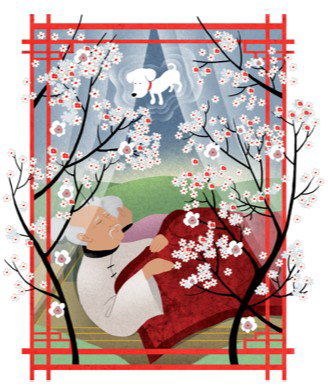 — Coupe l'arbre sous lequel je suis enseveli, et fais-en un mortier  à riz. Cela te consolera.Dès son réveil, le vieillard raconta son rêve à sa femme. Celle-ci lui conseilla de suivre les instructions du chien. Il avait toujours été gentil avec eux, et son message ne pouvait être qu'un bon présage. Le vieux coupa l'arbre, et fit de son tronc un grand et beau mortier. Le temps de la récolte du riz était arrivé. Le vieillard prit son nouveau mortier et y entassa les grains. Mais au lieu de grains, il en sortit une quantité de pièces d'or brillantes. Les deux vieux se réjouirent de tout leur cœur.À suivre … Lexique : Mortier : matière utilisée dans la construction pour lier les pierresPrésage : signal, message 
Questions :Que trouvent les voisins en creusant à l’endroit indiqué par le chien ?En creusant à l’endroit indiqué par le chien, les voisins trouvent un grand tas d’ordures puantes et de vieux os (l.3).Que font-ils au chien après avoir découvert ce qu’il y avait sous terre ?Après avoir découvert ce qu’il y avait sous terre, le voisin leva sa pioche avec rage et tua le petit chien (l.4).  Comment les voisins expliquent-ils la mort du chien à ses propriétaires ?Les voisins racontent aux propriétaires que le chien est mort brusquement et que personne ne sait pourquoi (l.6).Où le vieil homme et sa femme enterrèrent-ils leur chien ?Le vieil homme et sa femme enterrèrent leur chien à l’endroit où il a trouvé le trésor, sous le pin (l.10).Le vieillard rêve de son chien. Que lui propose le chien de faire ?Le chien propose au vieillard de couper l’arbre et de faire un mortier à riz (l.14-15).Qu’arrive-t-il aux grains de riz que le vieil homme met dans son mortier ?Les grains de riz que le vieil homme met dans son mortier se transforment en une quantité de pièces d'or brillantes (l.20-21). Trouve un synonyme des verbes soulignés suivants : ensevelir : 						geindre : Trouve à la fin du texte deux adjectifs qui qualifient le mortier (exemple : un NOUVEAU mortier)Collège des Dominicaines de notre Dame de la Délivrande – Araya-
Classe : CE2                                                                                        Juin 2020 - 1ère semaine Nom : ________________________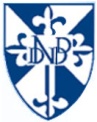 